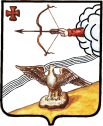 АДМИНИСТРАЦИЯ ОРЛОВСКОГО РАЙОНАКИРОВСКОЙ ОБЛАСТИПОСТАНОВЛЕНИЕ13.10.2022									№ 530-пг. ОрловОб утверждении порядка утверждения положений (регламентов) об официальных физкультурных мероприятиях и спортивных соревнованиях  муниципального образования Орловский муниципальный район Кировской области, требований к содержанию этих положенийВ соответствии с частью 9 статьи 20 Федерального закона от 04.12.2007 N 329-ФЗ "О физической культуре и спорте в Российской Федерации", пунктом 26 части 1 статьи 15 ФЗ от 06.10.2003 N 131-ФЗ "Об общих принципах организации местного самоуправления в Российской Федерации" администрация Орловского района ПОСТАНОВЛЯЕТ:1. Утвердить Порядок утверждения положений (регламентов) об официальных физкультурных мероприятиях и спортивных соревнованиях муниципального образования Орловский муниципальный район Кировской области, требования к содержанию этих положений согласно приложению.       2.   Опубликовать настоящее постановление в Информационном бюллетене органов местного самоуправления муниципального образования Орловский муниципальный район Кировской области.      3.   Постановление вступает в силу с момента опубликования.Глава администрации  Орловского района 		    А.В. АботуровПриложениеУТВЕРЖДЕНПостановлением администрации Орловского  района Кировской областиот 13.10.2022 г. № 530-пПорядокутверждения положений (регламентов) об официальныхфизкультурных мероприятиях и спортивных соревнованияхмуниципального образования Орловский муниципальный районКировской области, требования к содержанию этих положений1. Общие положения1.1. Настоящий Порядок утверждения положений (регламентов) об официальных физкультурных мероприятиях и спортивных соревнованиях муниципального образования Орловский муниципальный район Кировской области, требования к содержанию этих положений (далее - Порядок) разработан в целях эффективного функционирования системы физического воспитания населения и развития спорта в Орловском районе, определяют содержание, порядок подготовки и утверждения положений (регламентов) об официальных физкультурных мероприятиях и спортивных соревнованиях Орловского района.1.2. Порядок применяется при разработке положений (регламентов) об официальных физкультурных мероприятиях и спортивных соревнованиях (далее - Положение), включаемых в календарный план официальных физкультурных и спортивных мероприятий, проводимых в Орловском районе.Типовая форма Положения закреплена в приложении № 1 к настоящему Порядку.1.3. Положение является основным инструментом регулирования организации и проведения официальных физкультурных мероприятий и спортивных соревнований Орловского района (далее - соревнования).1.4. Положение составляется отдельно на каждое соревнование.1.5. Для соревнований, имеющих отборочную и финальную стадии их проведения или проводящихся в несколько этапов, составляется одно Положение.1.6. Положение разрабатывается организаторами соревнований - юридическими или физическими лицами, по инициативе которых проводятся соревнования и (или) которые осуществляют организационное, финансовое и иное обеспечение подготовки и проведения соревнований.1.7. Положение, разработанное в соответствии с настоящим Порядком, утверждается не менее чем за 20 дней до проведения соревнований.1.8. Обеспечение медицинской помощью участников соревнований осуществляется организаторами соревнований в соответствии с Приказом Минздрава России от 23.10.2020 № 1144н «Об утверждении порядка организации оказания медицинской помощи лицам, занимающимся физической культурой и спортом (в том числе при подготовке и проведении физкультурных мероприятий и спортивных мероприятий), включая порядок медицинского осмотра лиц, желающих пройти спортивную подготовку, заниматься физической культурой и спортом в организациях и (или) выполнить нормативы испытаний (тестов) Всероссийского физкультурно-спортивного комплекса "Готов к труду и обороне" (ГТО)" и форм медицинских заключений о допуске к участию физкультурных и спортивных мероприятиях».1.9. Обеспечение общественного порядка и общественной безопасности при проведении соревнований осуществляется в соответствии с инструкцией по обеспечению общественного порядка и общественной безопасности и планом мероприятий.1.10. Инструкция, указанная в пункте 1.9 настоящего Порядка, разрабатывается собственниками (пользователями) объектов на основе типовой инструкции, утвержденной федеральным органом исполнительной власти в области физической культуры и спорта, и утверждается собственниками (пользователями) объектов спорта не реже одного раза в 3 года.При проведении официальных соревнований Орловского района в обязательном порядке проводится ознакомление главного судьи соревнований с инструкцией, указанной в пункте 1.9 настоящего Порядка.1.11. План мероприятий разрабатывается и утверждается организатором соревнований совместно с собственником (пользователем) объекта и правоохранительными органами с учетом положения (регламента) о соревнованиях в срок не позднее 10 дней до начала соревнований (при проведении областных или массовых спортивных мероприятий с численностью участников свыше 100 человек). Типовая форма плана мероприятий закреплена в приложении № 2 к настоящему Порядку.1.12. В течение 5 рабочих дней после проведения соревнований Орловского района, включенных в установленном порядке в календарный план официальных физкультурных и спортивных мероприятий, проводимых в Орловском районе, проводящая организация предоставляет:1.12.1. Акт готовности объекта к проведению мероприятия по обеспечению общественного порядка и общественной безопасности объекта спорта при проведении официальных спортивных соревнований согласно приложению № 3 к настоящему Порядку (акт оформляется при проведении областных или массовых спортивных мероприятий с численностью участников свыше 100 человек).1.12.2. Утвержденный план мероприятий по обеспечению общественного порядка и общественной безопасности объекта спорта при проведении официальных спортивных соревнований согласно приложению № 2 к настоящему Порядку (план оформляется при проведении областных или массовых спортивных мероприятий с численностью участников свыше 100 человек).1.12.3. Положение (регламент) о проведении официальных спортивных соревнований.1.12.4. Именные (технические) заявки участников, команд.1.12.5. Протоколы (взвешивания, старта, проведения, итоговые протоколы, таблицы групповых этапов, итоговые таблицы определения командного первенства и т.д.).1.12.6. Отчет главного судьи соревнования согласно приложению № 4 к настоящему Порядку.1.12.7. Ведомость выдачи наградной продукции.1.12.8. В случае командирования спортсменов, тренеров за счет средств администрации Орловского района предоставлять отчетно-финансовые документы в соответствии с требованиями и условиями финансирования.2. Требования к содержанию положения (регламента)об официальных физкультурных мероприятияхи спортивных соревнованиях2.1. Положение об официальных соревнованиях состоит из следующих разделов:2.1.1. Общие положения.Основания для проведения.Классификация соревнований.Цели и задачи проведения соревнований (перечисляются цели и задачи, соответствующие основным направлениям развития вида спорта и отрасли физической культуры и спорта).2.1.2. Сроки и места проведения соревнований (указываются сроки проведения соревнований и места проведения соревнований с адресами).2.1.3. Организаторы соревнований.Указываются организаторы соревнований. Перечисляются организации, непосредственно отвечающие за подготовку и проведение соревнований. Указывается главный спортивный судья соревнований (Ф.И.О.).2.1.4. Требования к участникам и условия допуска их к соревнованиям, указываются:- условия, определяющие допуск организаций и спортсменов к соревнованиям;- состав участников соревнования (квалификация, возраст и т.п.);- численные составы команд (спортсмены, тренеры, специалисты, спортивные судьи и т.п.);- наличие и условия страхования участников соревнований;- допуск врача и другие необходимые сведения о состоянии здоровья участника соревнований.2.1.5. Программа мероприятия включает в себя:- расписание работы мандатной комиссии;- порядок и сроки проведения жеребьевки (указываются при необходимости);- даты проведения официальных тренировок (указываются при необходимости);- дата, время, место проведения совещания с представителями команд;- дата, время, место проведения заседаний судейской коллегии;- дата, время, место торжественного открытия соревнований;- расписание стартов по дням с указанием видов программы соревнований;- церемония награждения (указываются дата, время и место проведения церемонии);- проезд к месту проведения соревнований (указываются вид транспорта, название остановки).2.1.6. Условия подведения итогов:определение победителей:- указываются условия (принципы и критерии) определения победителей, призеров в отдельных видах программы соревнований, а также критерии определения победителей и призеров в командном зачете.2.1.7. Награждение:- устанавливаются порядок и условия награждения победителей, призеров в отдельных видах программы соревнований, команд.2.1.8. Условия финансирования:- указывается распределение финансовых расходов между организаторами, определяются источники финансирования, порядок и условия предоставления спортивного сооружения для проведения данного физкультурного или спортивного мероприятия.2.1.9. Обеспечение безопасности участников и зрителей:- указываются меры и условия, касающиеся обеспечения безопасности участников и зрителей при проведении соревнований, и ответственные лица.2.1.10. Заявки:- указываются порядок и сроки подачи заявок на участие в соревнованиях.2.2. Положение печатается на стандартной бумаге белого цвета в "книжном" формате А4, черным шрифтом Times New Roman, размер 14, с одинарным междустрочным интервалом.2.3. Наименования разделов набираются прописными буквами, центрируются посередине листа и выделяются жирным шрифтом. Разделы нумеруются римскими цифрами и отделяются от текста одним междустрочным интервалом.Приложение N 1к ПорядкуФормаПоложения (регламента) о проведении официальныхфизкультурных и спортивных мероприятий муниципальногообразования Орловский муниципальный район Кировской области"СОГЛАСОВАНО"                                            "УТВЕРЖДАЮ"руководитель объекта, на котором            руководитель организации,будет проводиться мероприятие               проводящей мероприятие_____________________ Ф.И.О.                _____________________ Ф.И.О."____" _________________ 20___ г.           "____" _______________ 20___ г.ПОЛОЖЕНИЕнаименование физкультурно-спортивного мероприятияI. ОБЩИЕ ПОЛОЖЕНИЯОснованием для проведения соревнований является календарный план официальных физкультурных мероприятий и спортивных мероприятий Орловского района на спортивный сезон.Цель и задачи проведения мероприятия.Настоящее Положение является основанием для командирования на соревнования.II. МЕСТО И СРОКИ ПРОВЕДЕНИЯСроки и время проведения соревнований (указываются сроки и время проведения соревнований).Место проведения соревнований (указываются места проведения соревнований с адресами).В случае проведения соревнований на спортивных сооружениях, принадлежащих юридическим лицам, указываются юридический адрес и наименование данного юридического лица.III. ОРГАНИЗАТОРЫ СОРЕВНОВАНИЙОбщее руководство подготовкой и проведением соревнований осуществляется организаторами соревнований (перечисляются организаторы соревнований).Непосредственное проведение соревнований возлагается на соответствующие организации (перечисляются организации, непосредственно отвечающие за подготовку и проведение соревнований).Главный спортивный судья и главный секретарь соревнований (указываются Ф.И.О., судейская категория и город).IV. ТРЕБОВАНИЯ К УЧАСТНИКАМ И УСЛОВИЯ ИХ ДОПУСКАК соревнованиям допускаются команды и спортсмены, соответствующие определенным требованиям и условиям допуска (указываются условия, определяющие допуск организаций и спортсменов к соревнованиям, а также порядок и условия страхования участников соревнований, допуск врача и документ, удостоверяющий личность).V. ПРОГРАММА СОРЕВНОВАНИЙМандатная комиссия работает (указываются дата, время и место работы мандатной комиссии). Порядок и сроки проведения жеребьевки, дата проведения официальных тренировок (указываются по необходимости). Совещание с представителями команд проводится (указываются дата, время, место проведения). Заседание судейской коллегии проводится (указываются дата, время, место проведения). Торжественное открытие соревнований состоится (указываются дата, время, место проведения). Церемония награждения соревнований состоится (указываются дата, время и место проведения). Проезд к месту проведения соревнований (указываются вид транспорта, название остановки).VI. УСЛОВИЯ ПОДВЕДЕНИЯ ИТОГОВСоревнования личные, командные (указать, какие). Победители и призеры соревнований в личном зачете определяются согласно правилам вида спорта в отдельных видах программы. Командный зачет определяется по сумме очков, начисленных по установленным критериям (указываются критерии определения командного зачета, таблица начисления очков).VII. НАГРАЖДЕНИЕ ПОБЕДИТЕЛЕЙ И ПРИЗЕРОВ:Данный раздел содержит:-порядок награждения победителей и призеров в индивидуальных видах программы спортивных соревнований официальными наградами спортивного соревнования - дипломами, медалями и памятными призами;-порядок награждения победителей и призеров в командных видах программы спортивных соревнований официальными наградами спортивного соревнования -дипломами, медалями и памятными призами;-порядок награждения тренеров, подготовивших победителей в индивидуальных и командных видах программы спортивных соревнований, официальными наградами спортивного соревнования - дипломами;-порядок награждения команд-победителей общекомандного зачета официальными наградами спортивного соревнования - дипломами и памятными призами (если положением предусмотрено подведение итогов командного зачета).VIII. УСЛОВИЯ ФИНАНСИРОВАНИЯСведения об источниках и условиях финансового обеспечения физкультурного мероприятия, спортивного соревнования.IX. ОБЕСПЕЧЕНИЕ БЕЗОПАСНОСТИ УЧАСТНИКОВ И ЗРИТЕЛЕЙОбщие требования по обеспечению безопасности участников и зрителей при проведении физкультурного мероприятия, спортивного соревнования.Требования по страхованию несчастных случаев, жизни и здоровья участников спортивного соревнования.Требования по страхованию несчастных случаев, жизни и здоровья участников физкультурных мероприятий, спортивных соревнований.Общие требования по медицинскому обеспечению участников физкультурных мероприятий, спортивных соревнований (наличие медицинского персонала для оказания в случае необходимости скорой медицинской помощи).XI. ПОДАЧА ЗАЯВОК НА УЧАСТИЕПредварительные заявки подаются в главную судейскую коллегию за две недели до соревнований. Именные заявки в установленной форме, заверенные врачом физкультурного диспансера, подаются в мандатную комиссию (указываются контактное лицо, адрес, телефон).Справки по телефону (номера телефонов организаторов соревнований).Примечание: данная форма Положения не является обязательной, и при необходимости в нее могут включаться дополнительные пункты и условия.В случае проведения мероприятия не на спортивном объекте проводящей организации требуется согласование с собственником объекта, на базе которого проводится мероприятие.Приложение N 2к ПорядкуПланмероприятий по обеспечению общественного порядкаи общественной безопасности объекта спортапри проведении официальных спортивных соревнований"СОГЛАСОВАНО"                                         "УТВЕРЖДАЮ"представитель МО МВД России                   руководитель организации,                                                                          проводящей мероприятие_____________________ Ф.И.О.                                                                         _____________________ Ф.И.О."___" _____________ 20____ г.                                                                             "___" _____________ 201__ г.Наименование соревнований _________________________________________________Дата проведения соревнований ______________________________________________Место проведения соревнований _____________________________________________                    1. Статус спортивного соревнования                     2. Состав координационного органа    Состав  утвержден  постановлением  администрации  Орловского  района  от(приложение), или Положение регламентирует порядок проведения соревнования.            3. Ответственный за безопасность на объекте спорта    Координационный  орган,  созданный  в  целях  обеспечения общественногопорядка и общественной безопасности, с участием представителей организатораофициальных  спортивных  соревнований,  собственника (пользователя) объектаспорта,   органов  местного  самоуправления,  территориальных  органов  МВДРоссии, иных федеральных органов исполнительной власти по согласованию.    - Лицо, ответственное за безопасность на объекте;    -   лицо,   ответственное   за   обеспечение  общественного  порядка  иобщественной  безопасности  на  объекте  спорта  при проведении спортивногомероприятия;    - главный секретарь соревнований;    - сотрудники МО МВД России (по согласованию).4. Проведение инструктажа по безопасности    Инструктаж   по   обеспечению   общественного  порядка  и  общественнойбезопасности   при   проведении   спортивного   мероприятия   с  судьями  иобслуживающим  персоналом  в  соответствии  с  утвержденной  Инструкцией  и Правилами  проведения  соревнований  по  виду спорта проводит главный судья соревнований.    Обеспечение   общественного   порядка  и  общественной  безопасности  впомещениях   с  обслуживающим  персоналом  в  соответствии  с  утвержденной Инструкцией проводит главный судья соревнований.    Инструктаж   по   обеспечению   общественного  порядка  и  общественнойбезопасности  на  объекте  проводится  за  один  час  до  начала проведениясоревнования.5. Организация пропускного режимана территорию проведения мероприятия    Зона прохода зрителей на соревнования (место).    Проезд на территорию (место).6. Описание участков обеспечения общественного порядкаи общественной безопасности с расстановкой сили приданных им средств    Спортивное  мероприятие организовано на территории (место), находящийсяв  оперативном управлении (у кого). Непосредственное проведение спортивногомероприятия осуществляется на территории (указать место).    -  Парковка  автомобильного  транспорта во время проведения мероприятияосуществляется вдоль (место расположения автомобилей);    -    размещение   участников   и   зрителей   спортивного   мероприятияосуществляется непосредственно (указать место);    -   разметка   стартовой   зоны,   зоны  финиша  и  мест  для  зрителейосуществляется (кем);    -  общественный  порядок и безопасность во время проведения спортивногомероприятия  на (указать место проведения) осуществляет судейская бригада вколичестве  (указать  количество) человек, в т.ч. волонтеры и сотрудники МВД России (по согласованию);    -  общественный порядок и безопасность во время организации торговли натерритории    (место    проведения)   во   время   проведения   мероприятияосуществляется сотрудниками в количестве _____ человек соревнований участкаили территории.         7. Порядок взаимодействия сил, привлекаемых организатором официальных спортивных соревнований, собственником (пользователем) территории для обеспечения общественного порядка и общественной безопасности, в том числе с сотрудниками органов внутренних дел, определяется созданным координационным центром (штаб, комиссия) в зависимости от проводимого соревнования и отведенных для данного вида соревнований участка или территории    Непосредственную  подготовку мест проведения спортивного мероприятия на территории (указать место) осуществляют:    1. Представитель организатора - Ф.И.О., тел.    2. Представитель спортивного объекта - Ф.И.О., тел.    3. Главный судья соревнований - Ф.И.О., тел.Подготовлено:представитель спортивного объекта ________________/________________________Согласовано:Приложение N 3к ПорядкуАктготовности спортивного объектаНаименование спортивного сооружения: ________________________________Наименование спортивного мероприятия: ________________________________Сроки проведения: с "___" ___________ 202__ г. по "___" __________ 202__ г.Комиссия в составе:- председателя комиссии в лице представителя спортивного объекта (Ф.И.О.);членов комиссии:- главного судьи (Ф.И.О.);- главного секретаря (Ф.И.О.);по  установлению готовности спортивного сооружения к проведению спортивногомероприятия  согласно  нормам и инструкциям, в пределах своей компетенции ислужебных обязанностей, установила следующее:1. Общая вместимость трибун - ____ чел.2. Размер сооружения - ____ кв. м.3. Наличие раздевалок - ____ шт.4. Туалеты в помещении раздевалок, отдельно стоящие, - ____ шт.5. Помещение для судей - ____ шт.    Заключение комиссии о готовности места проведения соревнований:соответствует   всем   требованиям,   обеспечивает  возможность  проведенияфизкультурного   мероприятия,   оборудование,   инвентарь   и   техническоеобеспечение   мест   проведения   соревнований   соответствуют  действующимнормативным и правовым актам.    Замечания   и   предложения  комиссии:  замечания  по  подготовке  местпроведения мероприятия.                                                Подписи участников комиссииПриложение N 4к ПорядкуОТЧЕТглавного судьи соревнованийО проведении________________________________________________________________________________________________________________________________________В период с "___" по "___" ____________ 20___ годаМесто проведения __________В соревнованиях участвовали _________________________________________Общее количество участников - _____ человек,в т.ч. количество спортсменов - _____ человек,в т.ч. количество тренеров - _____ человек,в т.ч. количество представителей - _____ человек                          РЕЗУЛЬТАТЫ СОРЕВНОВАНИЙ                 Победителями командного первенства стали                  Победителями в личном первенстве сталиПобедители _____ человек                              Призеры _____ человекЖалобы участников, тренеров, судей: ____________________________________Материальная база ____________________________________________________Медицинское обслуживание ___________________________________________Травмы, заболевания участников ________________________________________Заключение главного судьи о проведении мероприятия _____________________Главный судья соревнованийсудья _____ категории                                            (Ф.И.О.)"___" ____________ 20___ г.ДатаНаименованиеВремяПриезд участников, просмотр трасс, мандатная комиссия и т.п.